บันทึกยินยอมให้ตรวจปัสสาวะเพื่อหาสารเสพติด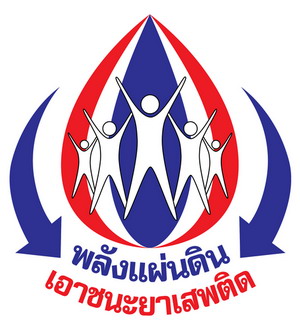 ของชุดปฏิบัติการเฉพาะกิจศูนย์ปฏิบัติการป้องกันและปราบปรามยาเสพติด  อำเภอชาติตระการ จังหวัดพิษณุโลก      สถานที่ทำบันทึก..............................................................วันที่................เดือน................................พ.ศ. ..............บันทึกฉบับนี้ทำขึ้นเพื่อเป็นหลักฐานแสดงว่า		วันนี้ ................................................................................................................เวลา.................................สถานที่ตรวจ ...........................................................................................เลขที่...........................ถนน.................................หมู่ที่..........................ตำบล..............................อำเภอชาติตระการ  จังหวัดพิษณุโลก	 ข้าพเจ้า..................................................................................... ตำแหน่ง..............................................................ประกอบด้วย .....................................................................................................................................................................................................................................................................................................................................................................................................................................................................................................................................................................................	 ได้ทำการตรวจปัสสาวะ นาย/นาง/นางสาว ...........................................เลขประจำตัวประชาชน..............................อายุ........... ปี อาชีพ.............................อยู่บ้านเลขที่................... หมู่ที่...............ตำบล............................อำเภอ.....................จังหวัด......................................เบอร์มือถือ......................................มีชื่อเล่นว่า....................มาเพื่อทำการตรวจปัสสาวะเพื่อการตรวจพิสูจน์หาสารเสพติด  โดย...................................................ได้ยินยอมให้ตรวจ  ผลการพิสูจน์เบื้องต้นผลปรากฏว่า  ปัสสาวะมีผล....................................ซึ่งแสดงว่ามีสารเสพติดในร่างกาย  สอบถาม นาย/นาง/นางสาว .........................................................รับว่าเสพยาบ้าครั้งสุดท้ายเมื่อวันที่..............เดือน...............................พ.ศ............เวลาประมาณ .............. น. ยาบ้าเม็ดสี................................มีอักษร...................ประทับที่ตัวยา  ราคาเม็ดละ.......................บาท  จำนวน ..............เม็ดโดยวิธี.......................................................สถานที่เสพครั้งสุดท้ายบริเวณ.............................................................................	 อนึ่งในการตรวจปัสสาวะเพื่อการตรวจพิสูจน์ครั้งนี้  ชุดปฏิบัติการเฉพาะกิจศูนย์ปฏิบัติการป้องกันและปราบปรามยาเสพติดอำเภอชาติตระการ จังหวัดพิษณุโลก  ได้กระทำไปตามอำนาจหน้าที่ ซึ่งก่อนทำการตรวจเจ้าหน้าที่ผู้มีอำนาจหน้าที่ได้แสดงความบริสุทธิ์ต่อผู้ยินยอมให้ตรวจปัสสาวะจนเป็นที่พอใจต่อหน้าพยานเป็นที่เรียบร้อยแล้ ผู้ยินยอมให้เจ้าหน้าที่ทำการตรวจโดยเจ้าหน้าที่ได้บังคับ ขู่เข็ญ หรือทำร้ายร่างกาย หรือจิตใจ แต่อย่างใด จึงให้ผู้ยินยอมลงลายมือชื่อไว้เป็นหลักฐานต่อเจ้าหน้าที่						ลงชื่อ ........................................................ผู้ยินยอมให้ตรวจปัสสาวะ						         (.......................................................)						ลงชื่อ .................................................     หน.ชป.ศป.ปส.อ.ชาติตระการ						         (.......................................................)ลงชื่อ ........................................................ผู้ตรวจปัสสาวะ						         (.......................................................)ลงชื่อ ........................................................พยาน						         (.......................................................)ลงชื่อ ........................................................พยาน/ผู้บันทึก						         (.......................................................)